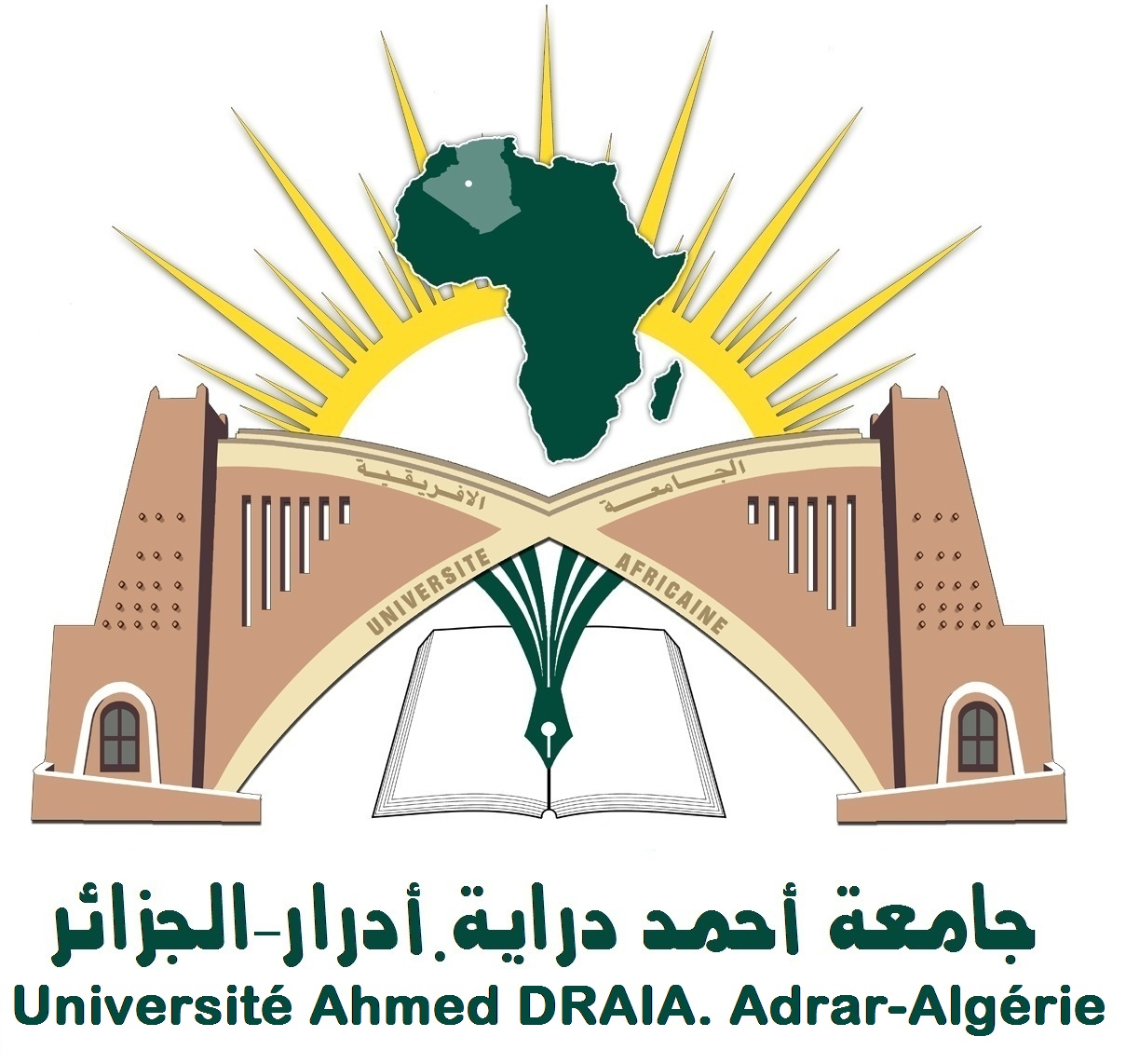 الجمهورية الجزائرية الديمقراطية الشعبيةوزارة التعليم العالي والبحث العلميجامعة أحمد دراية  -  أدرارالكلية: ...................................................................................................................................القسم:...................................................................................................................................استمارة طلب إعادة التسجيل للسنة الجامعية: 2021/2022استمارة طلب إعادة التسجيل للسنة الجامعية: 2021/2022اللقب: ............................................................................................................................................................................................... Nom :الاسم :..............................................................................Prénom :………………………………………………………...........................................تاريخ ومكان الميلاد: .....................................................بـــــــ: .........................................................................................................................رقم الهاتف:....................................................................الإيمايل:.............................................................................................................العنوان الكامل للإقامة:...........................................................................................................................................................................................................................................................................................................................................................................................................العنوان الكامل للإقامة:...........................................................................................................................................................................................................................................................................................................................................................................................................رقم البكالوريا: ..............................................................سنة الحصول على شهادة البكالوريا: .................................................شعبة البكالوريا:....................................................................................... سنة أول تسجيل بالجامعة:.............................................شعبة البكالوريا:....................................................................................... سنة أول تسجيل بالجامعة:.............................................                                                أطلب إعادة التسجيل للسنة الجامعية: 2021/2022                                                أطلب إعادة التسجيل للسنة الجامعية: 2021/2022السنة:...............................................................................التخصص: .......................................................................................................الحالة البيداغوجية بالنسبة للسنة الجامعية 2021-2022:الحالة البيداغوجية بالنسبة للسنة الجامعية 2021-2022:ناجح:                              معيد مرة:                             معيد مرتين:                ناجح:                              معيد مرة:                             معيد مرتين:                 إعادة التسجيل بعد عطلة أكاديمية :                             إعادة تسجيل بعد إعادة الإدماج:           إعادة التسجيل بعد عطلة أكاديمية :                             إعادة تسجيل بعد إعادة الإدماج:           إعادة التسجيل بعد التحويل                                                                                        إعادة التسجيل بعد التحويل                                                                                        أدرار في:........................................................                             توقيع الطالب المعني بالأمر:................................................................ أدرار في:........................................................                             توقيع الطالب المعني بالأمر:................................................................